Консультация для педагогов«Партнёрские взаимоотношения с родителями»«Если человек загадывает на года, он сеет хлеб, если человек загадывает на десятилетия, он сажает деревья, если человек загадывает на века, он воспитывает детей».(Старинная японская мудрость)Главная задача взаимодействия воспитателей с родителями – установление партнёрских отношений, которые позволяют объединить усилия в воспитательном процессе, создать атмосферу общности интересов.Принимая во внимание тезис, декларированный законом об образовании, о том, что детский сад - только помощник в воспитании ребенка, и родители не должны перекладывать всю ответственность на педагогов и устраняться от воспитательно-образовательного процесса, педагог должен нацелиться на выстраивание партнерских взаимоотношений с родителями и привлечения их к педагогическому взаимодействию с ребенком.В дальнейшем необходимо использовать самые разнообразные формы работы с родителями. Работа может вестись через «родительские уголки», где помещаются консультативные материалы.Нетрадиционные формы работы будут позволять устанавливать тёплые, неформальные отношения с семьями, побуждать родителей к активной деятельности.Продолжая искать новые формы работы с родителями, важно помнить, что главное звено всей цепи взаимодействия с семьёй – взаимопонимание.В каждом родителе есть творческий потенциал, но у многих он скрыт. Каждый человек, сделав какую-нибудь работу, нуждается в оценке своего труда. В этом нуждаются и наши родители. Нужно стараться пробуждать у мам и пап креативность мышления, ведь они те же дети, только большие: любят похвалу и ценят внимание, на что не следует скупиться.Организация взаимодействия с семьей - работа сложная; она не имеет готовых технологий и рецептов. Её успех определяется интуицией, инициативой, терпением и обоюдным желанием детей, родителей и педагогов работать в тесном контакте.Семья – уникальная воспитательная среда, детский сад – специфический воспитательный феномен – это равнозначные, взаимодополняемые «объединения», необходимые для правильного личностного и социального развития ребенка.Устанавливая отношения открытости, доверия в период поступления ребенка в группу, рекомендуем обсуждать с родителями примерный круг вопросов:- Почему Вы выбрали нашу группу для своего развития своего ребенка?- Что бы Вы хотели развивать в ребенке с помощью подхода, основанного на использовании национальных традиций к воспитанию?- Готовы ли Вы быть примером для вашего ребенка и вместе с нами участвовать в жизни группы?- Согласны ли Вы с убеждением о необходимости дошкольного учреждения для детей? Почему?- Согласны ли Вы с тем, что подходы к воспитанию в саду и дома должны во многом совпадать?- Какие Ваши личные черты характера помогают или мешают Вам в воспитании вашего ребенка?- Готовы ли Вы к сотрудничеству с воспитателями, быть открытыми и откровенными с ними?Также во время беседы необходимо познакомиться с подробной картиной развития ребенка от момента рождения до прихода в детский сад.В своей работе рекомендуется использовать правила эффективного взаимодействия с родителями:1. Разговаривайте с родителями спокойным тоном,  старайтесь не назидать и поучать.2. Умейте терпеливо выслушать родителей, дайте возможность высказаться по всем наболевшим вопросам.3. То, о чём родители вам поведали, не должно стать достоянием других людей.4. Не спешите с выводами. Обдумайте хорошо то, что услышали от родителей.5. Помните, что любой родитель хочет услышать не только плохое, но в первую очередь, хорошее, дающее шанс на будущее.6. Если родители принимают активное участие в жизни группы и детского сада, их усилия должны быть отмечены воспитателями.7. Родителям нужна поддержка, помощь, добрый совет и вы ими располагаете – поделитесь, вам будут благодарны.«Прийти вместе - это начало, остаться вместе - это развитие, работать вместе - это успех!»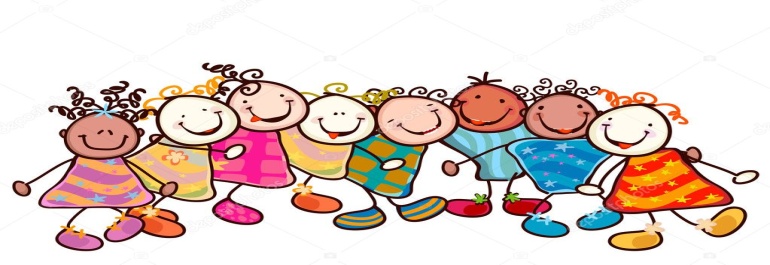 Советы психолога  МБДОУ «Детский сад № 17  «Незнайка» Педагог-психолог Мельникова О.П.